What is true about diagnosis of metabolic bone disease using CT in chelonians?Radiographs are the most sensitive tool for early diagnosis. Cortical bone will show effects of changes secondary to MBD before trabecular bone. Bony changes due to MBD were found to be reversible based on serial CT scansPathologic fractures are more common in chelonians than other reptiles Densitometry is a qualitative measurement of bone density using radiology. Answer: bAccording to a recent retrospective, which class of bacteria are most commonly isolated from ill chelonians?Gram negativeGram positiveAcid fastBacteria lacking a cell wallMixed populationsAnswer: aWhat may be considered the most sensitive indicator of peripheral nociception in the red-footed tortoise (Chelonoidis carbonaria)?Saline injection IMToe-pinchNeck withdrawalTail pinchPalpebral reflexAnswer: DWhich of the following is a good antibiotic choice for a gram negative species found within a tortoise abscess?AmoxicillinGentamicinPolymyxin BAmikacinEnrofloxacinAnswer: DIn the images below of an endoscopic evaluation of Chelonoidis porteri, please name the following structures: k, t, o, a, and d.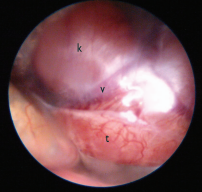 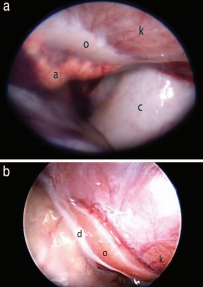 Answer:K: kidneyT: testicleO: ovaryA: adrenal glandD: oviductPractice Question:  A red-footed tortoise (Chelonoidis carbonarius) presents for a skin abscess. Which of the following would be the best empirical antibiotic choice? AmikacinMetronidazoleChloramphenicolEnrofloxacinOxytetracyclineAnswer: APractice Question: What granulocyte can potentially skew white blood cell estimates obtained via the Leukopet™ system when present in large numbers?Answer: LymphocytesPractice Question: Describe the anatomy of the subcarapacial sinus/vesselAnswer: Anastomosis of caudal branch of external jugular & common intercostal veins, along midline just cranial to the eighth cervical vertebraeASSESSMENT OF DISEASE RISK ASSOCIATED WITH POTENTIAL REMOVAL OF ANTHROPOGENIC BARRIERS TO MOJAVE DESERT TORTOISE (GOPHERUS AGASSIZII) POPULATION CONNECTIVITYBurgess TL, Braun J, Witte CL, Lamberski N, Field KJ, Allison LJ, Averill-Murray RC, Drake KK, Nussear KE, Esque TC, Rideout BA.Journal of Wildlife Diseases 2021;57(3):579-589Which of the following is true regarding upper respiratory tract disease in the enclosed release and the wild Mojave Desert tortoise populations?The most common clinical sign was oculonasal dischargeMycoplasma agassizii was associated with clinical signsEqual prevalence was found in the release and wild populationsThe most prevalent infectious agent was Testudinid Herpesvirus-2There was a high rate of seroconversion in the wild populationAnswer: BEMYDID HERPESVIRUS 1 INFECTIONS IN WESTERN POND TURTLES (ACTINEMYS MARMORATA) AND A RED-EARED SLIDER (TRACHEMYS SCRIPTA ELEGANS) WITH FATAL AND NONFATAL OUTCOMES Sim RR, Ossiboff RJ, Nelson J, Oddo T.Journal of Zoo and Wildlife Medicine 2021;52(4):1275–1279Which of the following is a novel lesion found in Emydid herpesvirus-1 infection in the western pond turtle?Hepatocellular necrosisNecrotizing splenitisInterstitial pneumoniaNonsuppurative meningoencephalitisNecrohemorrhagic enterocolitisAnswer: EEpidemiology of Emydoidea herpesvirus 1 in free-ranging Blanding's turtles (Emydoidea blandingii) from Illinois. Lindemann DM, Allender MC, Thompson D, Glowacki GA, Newman EM, Adamovicz LA, Smith RL. Journal of Zoo and Wildlife Medicine. 2019;50(3):547-556.Which of the following was associated with Emydoidea herpesvirus 1 shedding  in Blanding’s turtles in Illinois?Oral plaquesMale sexNesting seasonCold weatherCounty of originAnswer: C